Занятие 18.Вторая Заповедь Блаженства.Блаженны плачущие, яко тии утешатся.(Блаженны плачущие, ибо они утешатся)Слёзы Евангельские                   и                      Слёзы мирскиеРаскаяние, плач о грехах.                    Слезы жалости, обиды, злости, ярости.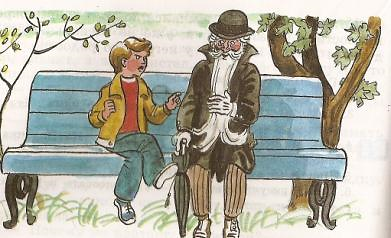 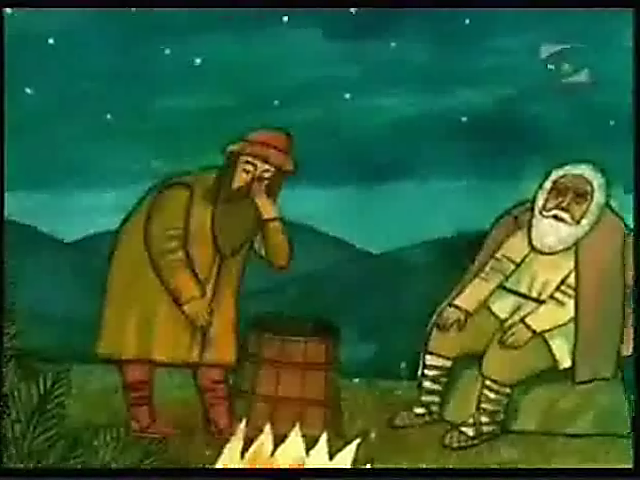 Раскаяние — это глубокое сожаление о своём поступке и твёрдое намерение больше к этому не возвращаться. О каком плаче говорит Господь Иисус Христос во второй Заповеди Блаженства?  (Плач о своих грехах.)                                                                                      Когда человек испытает все милосердие Божие к себе, он понимает греховность своего сердца, сожалеет о своей немощи в творении добрых дел. Плачущие сокрушаются о том, что своими грехами оскорбляют величие Божие, просят у Бога прощения за грехи. Они примиряются с совестью, и Господь дает утешение.На лепестках написаны разные виды слёз.                                Вспомним примеры святых,                                            Евангельские слёзы раскрась зелёным цветом,           характеризующие Вторую Заповедь.а мирские – желтым.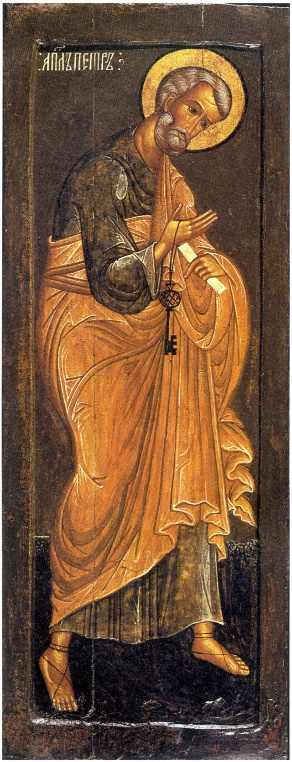 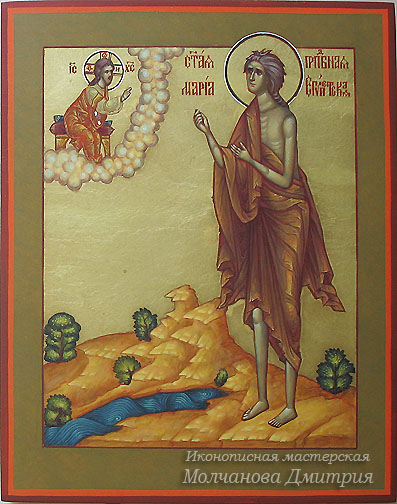 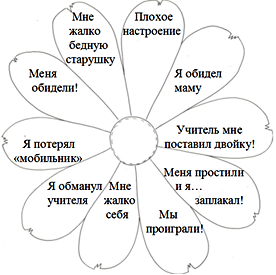                                                                                        Апостол Петр                      Прп. Мария ЕгипетскаяБочонок – это образ сердца. Пустой бочонок – это пустое, сухое, нераскаянное сердце. Полный – это сердце, наполненное слезами раскаяния.Волшебное слово:Пожалуйста!